Transfer Planning Guide from City Colleges of Chicago to Calumet College of St. Joseph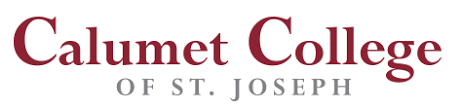 Major: Business ManagementCompleting your Associate in Arts degree at City Colleges of Chicago with the following course selections will meet most of the general education and major core requirements for Calumet College of St. Joseph for Business Management.  There are mission-directed general education courses you will complete at CCSJ.  If you are planning to transfer without the AA degree, contact Admissions at CCSJ to discuss course planning (219-473-7770; admissions@ccsj.edu).The College reserves the right to require on-campus assessment as a condition of admission for transfer students when appropriate, based on the information submitted in the application process. Calumet College of St. Joseph will accept no more than 66 semester hours from a junior/community college and no more than 94 semester hours from a four-year college toward a bachelor’s degree.Fast-Track - Business Management Bachelor of ArtsAcceptance to Fast Track:52 credit hours (including 8 general education courses) – may accept life experience portfolioTime to completion: 14-months2 courses/night (2 hours per course) once a week for 7 weeksExpectation of additional asynchronous work weekly  14 courses totalMaster of Science in Management (MSM):Time to completion: 14-months Pending approval in Fall 2022: students who completed Business or Accounting Bachelor’s at CCSJ within 5 years of entering Master’s in Management are exempt from two courses; therefore, the student can complete the Master’s in one year. 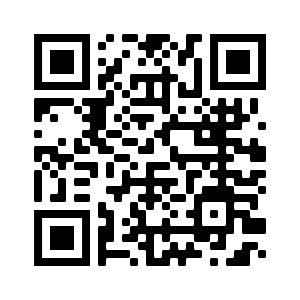 City Colleges of Chicago Courses for AA Meets the following at Calumet College of St. JosephCCC General Education categoriesThe following are the CCC courses that are equivalent to CCSJ requirements.Meets General Education at CCSJ unless otherwise indicated.Communication ENGLISH 101-3 (C grade or higher)EMCO 103-3 Communication ENGLISH 102-3elective-3Communication SPEECH 101-3EMCO 150-3MathematicsChoose one from the courses listed in order to meet gen ed at CCC and a major requirement at CCSJ.MATH 144-4MATH 110-4 MathematicsChoose one from the courses listed in order to meet gen ed at CCC and a major requirement at CCSJ.MATH 125-4MATH 171-4 (major requirement)Fine Arts & HumanitiesChoose two from the courses listed in order to meet both CCC and CCSJ. One course must be PHIL 106. CCC requires an additional Fine Arts & Humanities for gen ed coreONE: ART 103-3 or HUM 201-3 or MUSIC 121-3 ARTS 100-3Fine Arts & HumanitiesChoose two from the courses listed in order to meet both CCC and CCSJ. One course must be PHIL 106. CCC requires an additional Fine Arts & Humanities for gen ed corePHIL 106-3PHIL 200-3 Fine Arts & HumanitiesChoose two from the courses listed in order to meet both CCC and CCSJ. One course must be PHIL 106. CCC requires an additional Fine Arts & Humanities for gen ed coreadditional Fine Arts & Humanities from CCC optionselective hoursSocial & Behavioral Sciences Take both ECON courses for major at CCSJ/gen ed at CCC.   Select one other course to meet gen ed at both CCC and CCSJ.ECON 201-3ECON 210-3 (major requirement)Social & Behavioral Sciences Take both ECON courses for major at CCSJ/gen ed at CCC.   Select one other course to meet gen ed at both CCC and CCSJ.ECON 202-3ECON 211-3 (major requirement)Social & Behavioral Sciences Take both ECON courses for major at CCSJ/gen ed at CCC.   Select one other course to meet gen ed at both CCC and CCSJ.HISTORY 111 or HISTORY 112-3HIST 110-3Social & Behavioral Sciences Take both ECON courses for major at CCSJ/gen ed at CCC.   Select one other course to meet gen ed at both CCC and CCSJ.PSYCH 201-3PSY 100-3 Social & Behavioral Sciences Take both ECON courses for major at CCSJ/gen ed at CCC.   Select one other course to meet gen ed at both CCC and CCSJ.SOC 101-3SOCL 210-3 Physical Sciences & Life SciencesChoose one from the courses listed in order to meet both CCC and CCSJ.CCC requires an additional Science for gen ed coreBIOLOGY 114-4 or BIOLOGY 115-4 or BIOLOGY 121-5BIOL 115-(4-5) Physical Sciences & Life SciencesChoose one from the courses listed in order to meet both CCC and CCSJ.CCC requires an additional Science for gen ed coreCHEM 121-4 or CHEM 201-5CHEM 200-(4-5) Physical Sciences & Life SciencesChoose one from the courses listed in order to meet both CCC and CCSJ.CCC requires an additional Science for gen ed coreGEOLOGY 201-4GEOL 110-4 Physical Sciences & Life SciencesChoose one from the courses listed in order to meet both CCC and CCSJ.CCC requires an additional Science for gen ed coreadditional Science from CCC optionselective hoursGeneral Education core  City College students should consult their advisor to ensure meeting all degree requirements.City College students should consult their advisor to ensure meeting all degree requirements.Electives at City Colleges of ChicagoCity Colleges of Chicago Courses for AA Meets the following at Calumet College of St. Joseph for Business MANAGEMENT These courses are needed for the major at CCSJ.BUSINES 111-3BSMT 120-3These courses are needed for the major at CCSJ.BUSINES 181-4ACCT 210-4These courses are needed for the major at CCSJ.BUSINES 182-4ACCT 211-4These courses are needed for the major at CCSJ.BUSINES 214-3BSMT 375-3These courses are needed for the major at CCSJ.BUSINES 216-3BSMT 379-3 These courses are needed for the major at CCSJ.BUSINES 271-3BSMT 320-3These courses are needed for the major at CCSJ.BUSINES 273-3BSMT 260-3These courses are needed for the major at CCSJ.BUSINES 284-3BSMT 350-3These courses are needed for the major at CCSJ.CIS 120-3CMIS 225-3Students may transfer up to 66 total hours toward the CCSJ degree. Other courses not listed can apply to the degree at CCSJ.  Students may transfer up to 66 total hours toward the CCSJ degree. Other courses not listed can apply to the degree at CCSJ.  Students may transfer up to 66 total hours toward the CCSJ degree. Other courses not listed can apply to the degree at CCSJ.  